Summer Programs 2021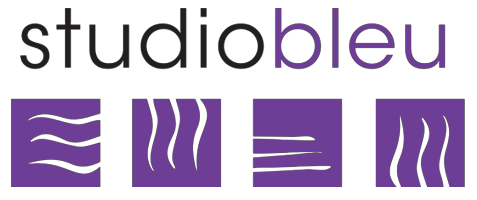 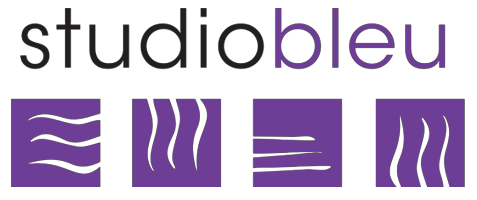 Registration Information and PoliciesRegistration and tuition fees are due at the time of registration. Your placement in class is secured once we receive payment. All fees are non-refundable. Registration fees are as follows:$30.00 : New Students	$25.00 : Returning StudentsPayment may be made by Cash, Check, MasterCard, or Visa. All checks should be made payable to: Studio Bleu Ashburn LLC. There will be a $25 fee for any returned checks. There is no tuition refund for missed classes. Missed classes or camps may be made up within the Summer session.*Summer Dance Classes*July 5th - August 13th, 2021Our six-week Summer dance program exposes our dancers to the proper technique needed to build a strong dance foundation. Class placement is determined by age, ability level, and previous dance experience.  See weekly schedule for class availability.*Note: The studio is closed from June 26th – July 4th. The studio will have classes starting July 5th. Summer Class Tuition: Summer Class Tuition covers the full 6-week session and is calculated based on the number of class hours the student dances per week. Tuition will not be prorated. Dancers are encouraged to make up missed classes.*Private Lessons are available at a rate of $350.00 for 8 thirty-minute sessions.*Summer Dance Camps*June 14th - 25th and July 5th – August 13th, 2021All camps will run Monday-Friday. Half day camp sessions are held from 9AM - 12noon. Class sizes are limited and are filled on a first-come, first-serve basis so we encourage early registration! Each day camp includes 1 hour of dance class, 15-minute snack time, 45-minute craft/prop time, and 1 hour of choreography rehearsal. Please pack a light snack and bring a water bottle! Family & friends are invited to see all of our dancers perform on Friday at 11:45 AM each week. All camps end at 12:00 noon on Fridays. Discount offered for multiple sessions.Summer Camp Tuition: $250 per/week half day camp (or $55 per day) - $200 for additional camp weeks**Campers enrolled in two or more camps will receive a FREE 30-minute Private Lesson **Studio Bleu Dance Center * 20660 Ashburn Rd. #110, Ashburn, VA 20147 * 703.729.9293 * www.DanceAshburn.com Facebook: Studio Bleu Dance Center	Instagram: @StudioBleuDCSummer Camp Week ScheduleStudio Bleu Dance Center * 20660 Ashburn Rd. #110, Ashburn, VA 20147 * 703.729.9293 * www.DanceAshburn.com Facebook: Studio Bleu Dance Center	Instagram: @StudioBleuDC1 Class$150.00  6 Classes$610.00  2 Classes  $265.00  7 Classes$690.00  3 Classes$370.00  8 Classes$770.00  4 Classes$450.00  9 Classes$850.00  5 Classes$530.0010+ Classes$930.00June 14th – 18th*Musical Theatre Triple Threat Camp (Ages 6-12 years)June 21st – 25th*Just Dance! Dance Camp (Ages 6-12 years)July 5th – 9th*Boys Hip Hop (Ages 7-12 years)July 12th – 16th*Just Dance! Dance Camp (Ages 6-12 years)July 19th – 23rd*Moana/All Things Princess (Ages 3-6 years)July 26th – 30th*Totally Tumbling (Ages 4-6 years)August 2nd – 6th*Hip Hop Nonstop (Ages 3-6 years)August 9th – 13th*Frozen/All Things Princess (Age 3-6 years)